УТВЕРЖДАЮГлава Георгиевского городского округаСтавропольского края_______________ А.В.Зайцев27 июня 2022 г.ОТЧЕТ № 2о проведении плановой проверки в целях осуществления ведомственного контроля в сфере закупок товаров, работ, услуг муниципального казённого учреждения Георгиевского городского округа Ставропольского края «Центр оказания услуг»г. Георгиевск                                                                                   27 июня 2022 г.Во исполнение статьи 100 Федерального закона от 05 апреля 2013 г. № 44-ФЗ «О контрактной системе в сфере закупок товаров, работ, услуг для обеспечения государственных и муниципальных нужд» (далее – Закон № 44-ФЗ), руководствуясь постановлением администрации Георгиевского городского округа Ставропольского края от 19 ноября 2019 г. № 3736 «Об утверждении Порядка осуществления ведомственного контроля в сфере закупок товаров, работ, услуг для обеспечения муниципальных нужд Георгиевского городского округа Ставропольского края» (далее – Порядок осуществления ведомственного контроля), распоряжением администрации Георгиевского городского округа Ставропольского края от 03 декабря 2021 г. № 205-р «Об утверждении плана проведения проверок в целях осуществления ведомственного контроля в сфере закупок товаров, работ, услуг для обеспечения муниципальных нужд Георгиевского городского округа Ставропольского края в 2022 году», распоряжением администрации Георгиевского городского округа Ставропольского края от 04 мая 2022 г. № 96-р «О проведении плановой проверки в целях осуществления ведомственного контроля в сфере закупок товаров, работ, услуг муниципального казённого учреждения Георгиевского городского округа Ставропольского края «Центр оказания услуг», администрацией Георгиевского городского округа Ставропольского края проведена плановая проверка в целях осуществления ведомственного контроля в сфере закупок товаров, работ, услуг муниципального казённого учреждения Георгиевского городского округа Ставропольского края «Центр оказания услуг» (далее - Субъект проверки, Учреждение, заказчик).Проверка проведена следующими должностными лицами:Цель проведения проверки: предупреждение и выявление нарушений законодательства Российской Федерации и иных нормативных правовых актов Российской Федерации в сфере закупок.Вид плановой проверки: камеральная.Предмет плановой проверки: соблюдение требований законодательства Российской Федерации и иных нормативных правовых актов о контрактной системе в сфере закупок товаров, работ, услуг для обеспечения государственных и муниципальных нужд. Дата начала проверки: 13.06.2022.Дата окончания проверки: 24.06.2022.Проверяемый период: с 01.01.2021 по 31.12.2021.Данные о Субъекте проверки:Полное наименование: муниципальное казённое учреждение Георгиевского городского округа Ставропольского края «Центр оказания услуг».Сокращённое наименование: МКУ ГГО СК «Центр оказания услуг».Организационно-правовая форма - муниципальное казенное учреждение.Местонахождение (юридический, фактический адрес) учреждения: 357820, Ставропольский край, Георгиевск г., Победы пл., 1.ИНН/КПП: 2625045506/262501001.ОГРН: 1152651031972.Руководитель учреждения: исполняющий обязанности директора Патрихин Евгений Сергеевич.Контактный телефон: 8(87951)5-02-71.Функция и полномочия учредителя Учреждения от имени Георгиевского городского округа Ставропольского края осуществляется администрацией Георгиевского городского округа Ставропольского края.О проведении плановой проверки Заказчику направлено уведомление от 05.05.2022 № 01-06/4863, которое вручено лично исполняющему обязанности директора МКУ ГГО СК «Центр оказания услуг» Е.С.Патрихину 12 мая 2022 года.Проверкой установлено следующее:В соответствии с ч. 2 ст. 38 Закона № 44-ФЗ обязанности контрактного управляющего были возложены на Шулеву Ирину Александровну на основании приказа от 01.03.2021 № 44-лс.В соответствии с ч. 6 ст. 38 Закона № 44-ФЗ контрактный управляющий имеет дополнительное профессиональное образование в сфере закупок. Шулева И.А. прошла профессиональную переподготовку в объеме 260 академических часов по программе: «Контрактная система в сфере закупок товаров, работ, услуг для обеспечения государственных и муниципальных нужд», что подтверждается дипломом о профессиональной переподготовке 770600001753, выданным обществом с ограниченной ответственностью «Результат» 15 марта 2021 г. за регистрационным номером 00223.Контрактный управляющий в своей деятельности руководствуется должностной инструкцией от 01.03.2021 г., положения которой не соответствуют действующему законодательству. Например, п. 3.8 должностной инструкции обязывает контрактного управляющего разрабатывать план закупок, осуществлять подготовку изменений в план закупок, размещать в Единой информационной системе в сфере закупок план закупок и внесенные в него изменения, в то время как планы закупок отменены Федеральным законом от 01.05.2019 № 71-ФЗ «О внесении изменений в Федеральный закон «О контрактной системе в сфере закупок товаров, работ, услуг для обеспечения государственных и муниципальных нужд».Также п. 3.12 должностной инструкции обязывает контрактного управляющего осуществлять размещение в Единой информационной системе в сфере закупок документации о закупках и проектов контрактов, в то время как в соответствии с постановлением администрации Георгиевского городского округа Ставропольского округа от 26 июня 2018 г. № 1621 «О централизации закупок товаров, работ, услуг для обеспечения муниципальных нужд Георгиевского городского округа Ставропольского края» эти функции возложены на комитет по муниципальным закупкам администрации Георгиевского городского округа Ставропольского края и т.п.Информация о закупках Субъекта проверки в соответствии с действующим законодательством содержится в Единой информационной системе в сфере закупок www.zakupki.gov.ru (далее - официальный сайт).Планы-графики закупок в проверяемом периоде размещались в течение десяти рабочих дней после доведения до заказчика объема прав в денежном выражении на принятие и (или) исполнение обязательств в соответствии с бюджетным законодательством Российской Федерации. Нарушений не выявлено.В проверяемом периоде осуществлено 15 закупок товаров, работ, услуг конкурентными способами:оказание услуг по физической (постовой) охране здания администрации Георгиевского городского округа Ставропольского края и территории прилегающей к административному зданию, начальная максимальная цена контракта 1 135 680,00 руб., извещение № 0121300028921000003, размещено 04.02.2021;оказание услуг по физической охране парка «Дружбы» в городе Георгиевске Ставропольского края, начальная максимальная цена контракта 645 813,00 руб., извещение № 0121300028921000004,размещено 04.02.2021;поставка бензина автомобильного и топлива дизельного, начальная максимальная цена контракта 2 000 000,00 руб., извещение № 0121300028921000030, размещено 05.03.2021;оказание услуг по физической (постовой) охране здания администрации Георгиевского городского округа Ставропольского края и территории прилегающей к административному зданию, начальная максимальная цена контракта 908 400,00 руб., извещение № 0121300028921000035, размещено 18.03.2021;приобретение и поставка блок-контейнеров металлических, начальная максимальная цена контракта 333 210,00 руб., извещение № 0121300028921000045, размещено 31.03.2021;приобретение и поставка оборудования, инвентаря и деталей для уборки территории, начальная максимальная цена контракта 306 538,00 руб., извещение № 0121300028921000055, размещено 21.04.2021;приобретение легкового автомобиля для нужд организации, начальная максимальная цена контракта 729 900,00 руб., извещение № 0121300028921000062, размещено 19.05.2021;поставка автомобильных шин, начальная максимальная цена контракта 79 066,60 руб., извещение № 0121300028921000094, размещено 09.07.2021;поставка бензина автомобильного и топлива дизельного, начальная максимальная цена контракта 800 000,00 руб., извещение № 0121300028921000132, размещено 12.08.2021;приобретение легкового автомобиля для нужд организации, начальная максимальная цена контракта 869 900,00 руб., извещение № 0121300028921000133, размещено 12.08.2021;услуги по техническому обслуживанию и ремонту автотранспортных средств, начальная максимальная цена контракта 500 000,00 руб., извещение № 0121300028921000134, размещено 12.08.2021;оказание услуги по печатанию газеты: «Георгиевская округа» и вкладыша в нее, начальная максимальная цена контракта 259 788,54 руб., извещение № 0121300028921000246, размещено 22.11.2021;поставка бензина автомобильного и топлива дизельного, начальная максимальная цена контракта 2 000 000,00 руб., извещение № 0121300028921000250, размещено 23.11.2021;оказание услуг по диагностике, техническому обслуживанию и ремонту автотранспортных средств, начальная максимальная цена контракта 900 000,00 руб., извещение № 0121300028921000259, размещено 25.11.2021;оказание охранных услуг, начальная максимальная цена контракта 779 994,84 руб., извещение № 0121300028921000268, размещено 29.11.2021.При осуществлении закупки приобретение и поставка оборудования, инвентаря и деталей для уборки территории, начальная максимальная цена контракта 306 538,00 руб., извещение № 0121300028921000055, размещено 21.04.2021, выявлено следующее нарушение:в проекте контракта не предусмотрено указание информации о стране происхождения товара, что является нарушением ч. 2 ст. 83.2 Закона № 44-ФЗ (в редакции, действующей на дату размещения извещения).При осуществлении закупок:услуги по техническому обслуживанию и ремонту автотранспортных средств, начальная максимальная цена контракта 500 000,00 руб., извещение № 0121300028921000134, размещено 12.08.2021;оказание услуг по диагностике, техническому обслуживанию и ремонту автотранспортных средств, начальная максимальная цена контракта 900 000,00 руб., извещение № 0121300028921000259, размещено 25.11.2021,выявлено следующее нарушение:Закупка проводится на оказание услуг, объем которых невозможно определить, в п. 15.1 документации неверно предусмотрена возможность изменения условий контракта:а) при снижении цены контракта без изменения предусмотренных контрактом количества товара, объёма работы или услуги, качества поставляемого товара, выполняемой работы, оказываемой услуги и иных условий контракта;б) по предложению заказчика увеличиваются предусмотренные контрактом (за исключением контракта, предметом которого является выполнение работ по строительству, реконструкции, капитальному ремонту, сносу объекта капитального строительства, проведению работ по сохранению объектов культурного наследия) количество товара, объем работы или услуги не более чем на десять процентов или уменьшаются предусмотренные контрактом количество поставляемого товара, объем выполняемой работы или оказываемой услуги не более чем на десять процентов. При этом по соглашению сторон допускается изменение с учётом положений бюджетного законодательства Российской Федерации цены контракта пропорционально дополнительному количеству товара, дополнительному объёму работы или услуги исходя из установленной в контракте цены единицы товара, работы или услуги, но не более чем на десять процентов цены контракта. При уменьшении предусмотренных контрактом количества товара, объёма работы или услуги стороны контракта обязаны уменьшить цену контракта исходя из цены единицы товара, работы или услуги. Цена единицы дополнительно поставляемого товара или цена единицы товара при уменьшении предусмотренного контрактом количества поставляемого товара должна определяться как частное от деления первоначальной цены контракта на предусмотренное в контракте количество такого товара.В случае если в проводимой закупке количество товара, объем работы или услуги невозможно определить, и контракт заключен с указанием максимального значения цены контракта, изменения, предусмотренные подпунктами «а» и «б» пункта 1 части 1 статьи 95 Закона № 44-ФЗ (в редакции, действующей на дату размещения извещения), не могут быть осуществлены и их недопустимо включать в контракт.При осуществлении закупки на поставку бензина автомобильного и топлива дизельного, начальная максимальная цена контракта 2 000 000,00 руб., извещение № 0121300028921000250, размещено 23.11.2021, выявлено следующее нарушение:текст контракта в приложении 1 (наименование колонок таблицы), размещенного в реестре контрактов под № 3262504550621000014, не соответствует тексту проекта контракта, что является нарушением ч. 2 ст. 83.2 Закона № 44-ФЗ (в редакции, действующей на дату размещения извещения), так как контракт составляется путем включения в проект контракта, прилагаемый к документации о закупке, максимального значения цены контракта, цены единицы товара, работы, услуги и информации о товаре (товарном знаке и (или) конкретных показателях товара, стране происхождения товара), указанных в заявке.Аналогичное нарушение допущено при осуществлении закупки на поставку бензина автомобильного и топлива дизельного, начальная максимальная цена контракта 2 000 000,00 руб., извещение № 0121300028921000030, размещено 05.03.2021, номер в реестре контрактов 3262504550621000006.Закупки на приобретение и поставку блок-контейнеров металлических, начальная максимальная цена контракта 333 210,00 руб., извещение № 0121300028921000045 от 31.03.2021, и на приобретение легкового автомобиля для нужд организации, начальная максимальная цена контракта 729 900,00 руб., извещение № 0121300028921000062 от 19.05.2021, не привели к заключению контрактов, что свидетельствует о низком качестве подготовки аукционной документации и недостаточном анализе рынка.Реестр контрактовЗа проверяемый период в реестре контрактов размещена информация о 17 контрактах. Под № 3262504550621000008 размещена информация по муниципальному контракту от 11.05.2021 № 0121300028921000055 на приобретение и поставку оборудования, инвентаря и деталей для уборки территории на сумму 237 566,95 руб. в виде двух файлов, содержащих  разные редакции одного контракта. Аналогично, под № 3262504550621000010 размещена информация по муниципальному контракту от 04.08.2021 № 0121300028921000094 на поставку автомобильных шин на сумму 68 787,76 руб. в виде двух файлов, содержащих  разные редакции одного контракта.Выявлено нарушение ст. 452 Гражданского кодекса Российской Федерации, так как изменение контракта необходимо оформлять в виде соглашения.Аналогичное нарушение допущено при осуществлении закупки на поставку бензина автомобильного и топлива дизельного, начальная максимальная цена контракта 2 000 000,00 руб., извещение № 0121300028921000030, размещено 05.03.2021, номер в реестре контрактов 3262504550621000006.Просматривается некоторая небрежность в ведении реестра контрактов, которая выражается в неоднократном размещении одной и той же информации.Например, по контракту на приобретение и поставку блок-контейнеров металлических от 24.05.2021 № 1 (номер в реестре контрактов № 3262504550621000009) информация о контракте содержит  дважды текст контракта в двух файлах разного формата.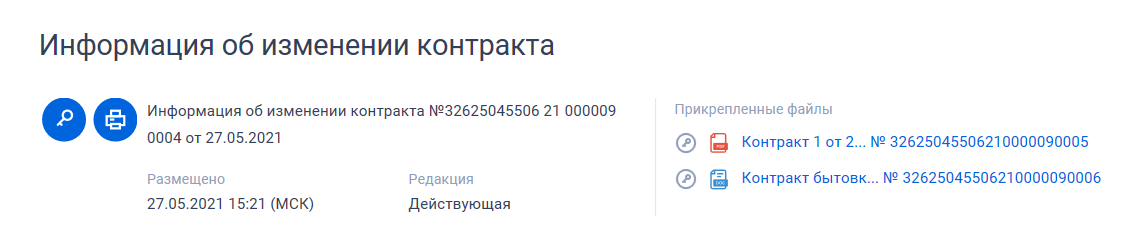 Кроме того, информация об исполнении № 9 от 01.09.2021 и информация об исполнении № 13 от 15.12.2021 содержит один и тот же акт приемки (приема-передачи) товара от 31.08.2021.По контракту на оказание услуги по печатанию газеты: «Георгиевская округа» и вкладыша в нее от 13.12.2021 № 0121300028921000246 (номер в реестре контрактов № 3262504550621000015) информация о контракте содержит текст контракта в трёх файлах с одинаковым содержимым.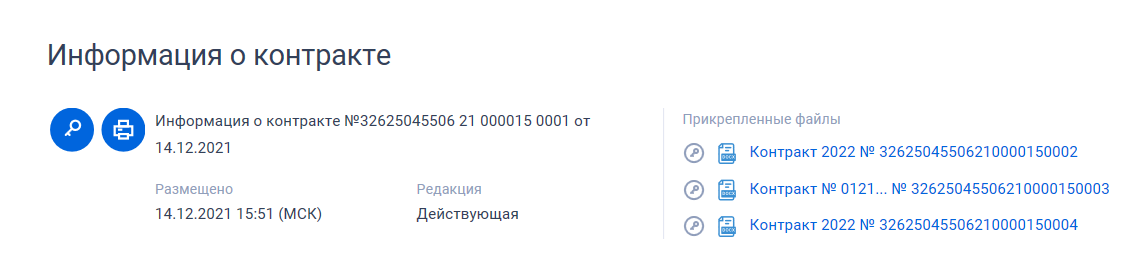 По контракту на оказание услуг по диагностике, техническому обслуживанию и ремонту автотранспортных средств от 18.01.2021 № 0121300028920000178_322465 (номер в реестре контрактов № 3262504550621000002) информация об исполнении № 2 от 04.03.2021 г. содержит акты о приемке выполненных работ от 03.03.2021 № 2201, № 2202, № 2203, № 2205 в двух файлах с одинаковым содержимым.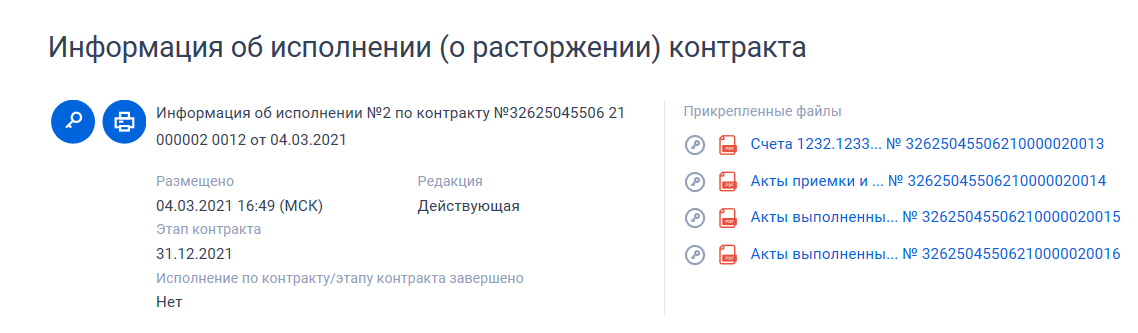 По контракту на оказание услуг по физической (постовой) охране здания администрации Георгиевского городского округа Ставропольского края и территории прилегающей к административному зданию от 26.02.2021 № 0121300028921000003_322465 (номер в реестре контрактов № 3262504550621000005) информация об исполнении № 1 от 11.03.2021 г. содержит акт от 11.03.2021 № 51 в двух файлах с одинаковым содержимым, также дважды размещен и счет на оплату от 11.03.2021 № 50.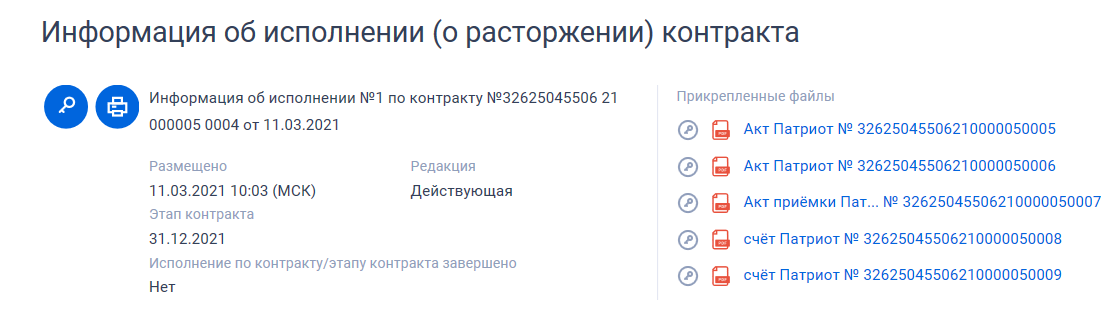 Рекомендуется заказчику исключить такие ситуации в будущем, более ответственно подходить к ведению реестра контрактов.Субъектом проверки по контракту на оказание услуг по диагностике, техническому обслуживанию и ремонту автотранспортных средств от 18.01.2021 № 0121300028920000178_322465 (номер в реестре контрактов № 3262504550621000002) несвоевременно размещены сведения об исполнении и оплате контракта: информация об исполнении № 44 от 08.10.2021 г. содержит акты о приемке выполненных работ от 21.01.2021 № 2001, от 27.01.2021 № 2003, от 03.02.2021 № 2013, от 08.02.2021 № 2022, от 11.02.2021 № 2052 и т.д.; информация об исполнении № 45 от 01.11.2021 г. содержит платежные поручения от 05.03.2021 № 587202, № 587203, № 587205 и № 598223.По контракту на поставку бензина автомобильного и топлива дизельного  от 29.03.2021 № 0121300028921000030 (номер в реестре контрактов № 3262504550621000006) несвоевременно размещены сведения об оплате контракта: информация об исполнении № 3 от 07.06.2021  содержит платежное поручение от 13.05.2021 № 518198.Выявлено нарушение ч. 3 ст. 103 Закона № 44-ФЗ (в редакции, действующей на дату размещения сведений), так как заказчик направляет информацию в федеральный орган исполнительной власти, осуществляющий правоприменительные функции по казначейскому обслуживанию исполнения бюджетов бюджетной системы Российской Федерации в течение пяти рабочих дней с даты соответственно изменения контракта, исполнения контракта (отдельного этапа исполнения контракта), расторжения контракта, приемки поставленного товара, выполненной работы, оказанной услуги, субъектом проверки нарушены сроки направления информации об оплате контракта.Гражданско-правовые договорыЗакупки товаров, работ, услуг в проверяемом периоде осуществлялись путем закупки у единственного поставщика (исполнителя, подрядчика). За период с 01.01.2021 по 31.12.2021 в соответствии с п. 4 ч. 1 ст. 93 Закона № 44-ФЗ заключено 45 договоров на сумму 1,4 млн. руб.Заказчиком при заключении договора от 08.02.2021 № 52 нарушены положения ч. 1 ст. 23 Закона № 44-ФЗ – не указан идентификационный код закупки. Аналогичные нарушения допущены при заключении договоров от 01.03.2021 № 8-2021, от 15.03.2021 № 9-2021,  от 15.03.2021 № 10-2021, от 26.03.2021 № 12-2021, от 01.04.2021 № 99, 24.05.2021 № 14-2021 и пр.Заказчиком при заключении договоров от 10.02.2021 № 3-2021, от 10.02.2021 № 4-2021,  10.02.2021 № 5-2021,  от 01.03.2021 № 8-2021, от 15.03.2021 № 9-2021,  от 15.03.2021 № 10-2021, от 18.03.2021 № 11-2021, от 26.03.2021 № 12-2021, от 01.04.2021 № 99, 24.05.2021 № 14-2021  и пр.                                                                                                                                                                                                                                                                                                                                                нарушены положения ст. 506 Гражданского кодекса Российской Федерации и ч. 2 ст. 94 Закона № 44-ФЗ, так как в договорах не указан конкретный срок поставки товара.Закупки посредством использования электронной торговой системы для автоматизации закупок малого объема «ОТС – market»В проверяемом периоде осуществлено 11 закупок малого объема у единственного поставщика (подрядчика, исполнителя) посредством использования электронной торговой системы для автоматизации закупок малого объема «ОТС – market». Заказчиком при осуществлении закупки № 694585 «Окaзaниe oxpaнныx ycлyг» на сумму 65 тыс. руб., дата публикации объявления 25.01.2021, в карточке закупки указано, что срок оказания услуг 25.03.2021, а в п. 1.2 проекта договора указаны сроки оказания услуг с 01.01.2021 по 31.01.2021, что свидетельствует о низком качестве подготовки документов о закупке и вводит в заблуждение потенциальных участников закупки.Аналогичное нарушение выявлено при осуществлении закупки № 694587 «Окaзaниe oxpaнныx ycлyг» на сумму 103,44 тыс. руб., дата публикации объявления 25.01.2021, в карточке закупки указано, что срок оказания услуг 28.02.2021, а в п. 1.2 проекта договора указаны сроки оказания услуг с 01.01.2021 по 31.01.2021.Заказчиком при осуществлении закупки № 719307 «Охранные услуги: по физической (постовой) охране здания администрации Георгиевского городского округа Ставропольского края и территории, прилегающей к административному зданию» на сумму 188 400,00 руб., дата публикации объявления 12.03.2021 в 11-18, установлен срок окончания подачи оферт 12.03.2021 в 17-30, указано, что закупка является срочной, при этом обоснование осуществления закупочной сессии с укороченным сроком проведения отсутствует.Выявлено нарушение п. 2.3 Порядка осуществления закупок малого объема, утвержденного приказом комитета Ставропольского края по государственным закупкам от 25 августа 2020 г. № 01-05/1403, так как в случае осуществления закупочной сессии с укороченным сроком проведения, заказчик обязан прикрепить файл с обоснованием обстоятельств, препятствующих проведению закупочной сессии в сроки, установленные пунктом 2.1 Порядка.Аналогичное нарушение допущено при осуществлении закупок:№ 813544 «Поставка МФУ» на сумму 42 тыс. руб., дата публикации объявления 18.11.2021 в 16-18, установлен срок окончания подачи оферт 19.11.2021 в 06-00, указано, что закупка является срочной, при этом обоснование осуществления закупочной сессии с укороченным сроком проведения отсутствует;№ 814685 «Оказание услуг по предрейсовому медицинскому осмотру водителей» на сумму 194 040,00 руб., дата публикации объявления 29.11.2021 в 7-49, срок окончания подачи оферт 29.11.2021 в 14-00, указано, что закупка является срочной, но обоснование срочности закупки отсутствует;№ 822702 «Поставка МФУ» на сумму 39,9 тыс. руб., дата публикации объявления 07.12.2021 в 12-14, установлен срок окончания подачи оферт 07.12.2021 в 21-00, указано, что закупка является срочной, но обоснование срочности закупки отсутствует.По закупке № 822702 «Поставка МФУ» на сумму 39,9 тыс. руб., дата публикации объявления 07.12.2021 поступило 3 оферты поставщиков: ООО "ТЕРМИНАЛ-СЕРВИС" 39900,00 руб.,	Шапранова Екатерина Андреевна	38222,00 руб.,		Индивидуальный предприниматель Амплеев Александр Викторович 38000,00 руб.Средняя цена, сформированная по офертам, составляет 38 707,33 руб.Принята оферта 	ООО "ТЕРМИНАЛ-СЕРВИС" 39900,00 руб.Выявлено нарушение п. 5.2, п. 5.4 Порядка осуществления закупок малого объема, утвержденного приказом комитета Ставропольского края по государственным закупкам от 25 августа 2020 г. № 01-05/1403, так как Заказчик заключает контракт с любым участником закупочной сессии, чья цена оферты не выше средней цены, сформированной по офертам, соответствующим требованиям, указанным в объявлении о закупочной сессии.Субъектом закупки при осуществлении закупки № 723727 «Поставка инвентаря и инструментов для уборки городских территорий» на сумму 206 тыс. руб., дата публикации объявления 22.03.2021 в проекте контракта не указан конкретный срок поставки товара, таким образом, нарушены положения ст. 506 Гражданского кодекса Российской Федерации и ч. 2 ст. 94 Закона № 44-ФЗ. При осуществлении закупки № 731048 «Поставка нефтепродуктов Бензин автомобильный АИ-92 для газонокосилок (по топливной карте)» на сумму 47 520,00 руб., дата публикации объявления 07.04.2021, выявлено нарушение п. 2.2 Порядка осуществления закупок малого объема, утвержденного приказом комитета Ставропольского края по государственным закупкам от 25 августа 2020 г. № 01-05/1403, так как при публикации объявления о закупочной сессии заказчик обязан разместить электронную версию проекта контракта (договора) или иной документ, содержащий описание существенных условий контракта (договора), чего при осуществлении данной закупки заказчиком сделано не было. Кроме того, срок окончания подачи оферт по данной закупке 12.04.2021, что является нарушением п. 2.1 Порядка осуществления закупок малого объема, утвержденного приказом комитета Ставропольского края по государственным закупкам от 25 августа 2020 г. № 01-05/1403, так как закупочная сессия длится не менее 3 (трех) рабочих дней, а в соответствии со ст. 191 Гражданского кодекса Российской Федерации течение срока, определенного периодом времени, начинается на следующий день после календарной даты или наступления события, которыми определено его начало. Наступление события – размещение объявления о закупке произошло 07.04.2021, течение срока начинается 08.04.2021, 3 рабочих дня – это 08.04.2021, 09.04.2021 и 12.04.2021, значит, срок окончания подачи оферт должен приходиться на 13.04.2021 или позднее.Субъектом закупки при осуществлении закупки № 814837 «Оказание услуг по обязательному страхованию гражданской ответственности владельцев транспортных средств» на сумму 121 063,21 руб., дата публикации объявления 22.11.2021, в проекте контракта разделы 6 и 7 содержат идентичную информацию и имеют одинаковое название «Приемка оказанных услуг».Соблюдение правил нормирования в сфере закупок, предусмотренного ст. 19 Закона № 44-ФЗ.В соответствии со ст. 19 Закона № 44-ФЗ постановлением администрации Георгиевского городского округа Ставропольского края от 29 декабря 2020 г. № 3449 «Об утверждении нормативных затрат на обеспечение функций администрации Георгиевского городского округа Ставропольского края (включая подведомственные казенные учреждения Георгиевского городского округа Ставропольского края, за исключением казенных учреждений, которым в установленном порядке формируется муниципальное задание на оказание муниципальных услуг, выполнение работ)» (в редакции постановлений администрации Георгиевского городского округа Ставропольского края от 25 марта 2021 г. № 838 и от 08 октября 2021 г. № 3261) утверждены нормативные затраты на обеспечение функций Учреждения.Проверкой установлено нарушение ст. 18 Закона № 44-ФЗ - приобретение Учреждением товаров по цене, превышающей установленную нормативными затратами.В соответствии с контрактом № 661070 от 08.12.2021, заключенным с ООО «ТЕРМИНАЛ-СЕРВИС» на поставку МФУ, Учреждением приобретено:МФУ Kyocera Ecosys M2835dw в количестве 1 штуки по цене 39,9 тыс. руб. за единицу (приложение № 1 к контракту), в то время как нормативными затратами (таблица 5 приложения к постановлению № 3261) предусмотрена максимальная цена за единицу 30 тыс. руб.Общее превышение расходов составило:39 900 – 30 000 = 9 900 руб.Закупки у субъектов малого предпринимательства, социально ориентированных некоммерческих организацийСогласно ч. 4 ст. 30 Закона № 44-ФЗ (в редакции, действующей в 2021 году) по итогам года заказчик обязан составить отчет об объеме закупок у субъектов малого предпринимательства, социально ориентированных некоммерческих организаций и до 1 апреля года, следующего за отчетным годом, разместить такой отчет в единой информационной системе. За 2020 год Субъект проверки разместил отчет об объеме закупок у субъектов малого предпринимательства, социально ориентированных некоммерческих организаций 23.03.2021. За 2021 год Субъект проверки разместил отчет об объеме закупок у субъектов малого предпринимательства, социально ориентированных некоммерческих организаций 25.02.2022. Доля закупок, которые заказчик осуществил у субъектов малого предпринимательства, социально ориентированных некоммерческих организаций в 2020 и 2021 годах, превышает 15%. Нарушений не выявлено.Выводы:  Признать Субъект проверки - муниципальное казенное учреждение Георгиевского городского округа Ставропольского края «Центр оказания услуг» нарушившим:Закон № 44-ФЗ (должностная инструкция контрактного управляющего не соответствуют действующему законодательству);ст. 18 Закона № 44-ФЗ (приобретение товаров по цене, превышающей установленную нормативными затратами);ч. 1 ст. 23 Закона № 44-ФЗ (в договорах не указан идентификационный код закупки);ч. 2 ст. 83.2 Закона № 44-ФЗ (в редакции, действующей на дату размещения извещения) (в проекте контракта не предусмотрено указание информации о стране происхождения товара, текст контракта не соответствует тексту проекта контракта);ч. 3 ст. 103 Закона № 44-ФЗ (нарушены сроки направления в Реестр контрактов информации об оплате контракта);ст. 452 Гражданского кодекса Российской Федерации (изменение контракта необходимо оформлять в виде соглашения);ст. 506 Гражданского кодекса Российской Федерации и ч. 2 ст. 94 Закона № 44-ФЗ (в договорах не указан конкретный срок поставки товара);п. 2.1 Порядка осуществления закупок малого объема, утвержденного приказом комитета Ставропольского края по государственным закупкам от 25 августа 2020 г. № 01-05/1403 (публикация объявления о закупочной сессии со сроком менее 3 (трех) рабочих дней);п. 2.2 Порядка осуществления закупок малого объема, утвержденного приказом комитета Ставропольского края по государственным закупкам от 25 августа 2020 г. № 01-05/1403 (при публикации объявления о закупочной сессии не размещен проект контракта (договора) или иной документ, содержащий описание существенных условий контракта (договора)); п. 2.3 Порядка осуществления закупок малого объема, утвержденного приказом комитета Ставропольского края по государственным закупкам от 25 августа 2020 г. № 01-05/1403 (отсутствует обоснование осуществления закупочной сессии с укороченным сроком проведения);п. 5.2, п. 5.4 Порядка осуществления закупок малого объема, утвержденного приказом комитета Ставропольского края по государственным закупкам от 25 августа 2020 г. № 01-05/1403 (заключение договора по цене, превышающей среднюю цену, сформированную по офертам, соответствующим требованиям, указанным в объявлении о закупочной сессии).Рекомендации по устранению выявленных нарушений, принятию мер по недопущению аналогичных нарушений в будущем:Привлечь к дисциплинарной ответственности должностных лиц, ответственных за осуществление закупок.Соблюдать требования законодательства Российской Федерации в сфере закупок.Своевременно и в полном объеме размещать в единой информационной системе в сфере закупок информацию и документы, подлежащие размещению в соответствии с Законом № 44-ФЗ.Соблюдать Порядок осуществления закупок малого объема, утвержденный приказом комитета Ставропольского края по государственным закупкам от 25 августа 2020 г. № 01-05/1403.Своевременно и в полном объеме размещать в электронной торговой системе «OTC-market» информацию и документы, подлежащие размещению в соответствии с приказом комитета Ставропольского края по государственным закупкам от 25 августа 2020 г. № 01-05/1403.Привести в соответствие с действующим законодательством должностную инструкцию контрактного управляющего.В течение 30 календарных дней устранить нарушения, выявленные по результатам плановой проверки.Подписи уполномоченных должностных лиц, проводивших плановую проверку:Один экземпляр акта на __ листахполучил (а): _______________________________________________________(должность, ФИО, подпись)«___» ____________ 2022 г.Блинов Александр Валентиновичпредседатель комитета по муниципальным закупкам администрации Георгиевского городского округа Ставропольского края Мавроди Инна Николаевнаисполняющая обязанности консультанта комитета по муниципальным закупкам администрации Георгиевского городского округа Ставропольского краяАйрапетян Сатеник Сумбатовнаглавный специалист комитета по муниципальным закупкам администрации Георгиевского городского округа Ставропольского краяПредседатель комитета по муниципальным закупкам администрацииГеоргиевского городского округа Ставропольского края А.В.БлиновИсполняющая обязанности консультанта комитета по муниципальным закупкам администрацииГеоргиевского городского округаСтавропольского краяИ.Н.МавродиГлавный специалист комитета по муниципальным закупкам администрацииГеоргиевского городского округа Ставропольского краяС.С.Айрапетян